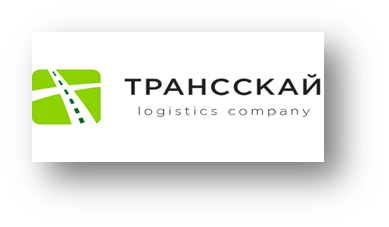                                                                                                                                                                  ПРИЛОЖЕНИЕ №2                                       к Договору № ______ от «____» __________2017г. на оказание транспортных услуг                                  по перевозке грузов автомобильным транспортомТарифы на услуги по перевозке грузов ООО «Трансскай»По случаям тарифов/стоимости по услугам, которые не оговорены в Договоре и Приложениях к нему, стороны согласуют и указывают в каждой отдельной Заявке. «Заказчик»_____________                                                                                     «Исполнитель»______________Грузоподъемность а/м, тонн  (объем кузова, в  кубических метрах)Количество часов работы, минимальный заказ, где +1 это час подачиСтоимость 1 часа услуг Полная минимальная стоимость услуг по ЗаявкеЗа 1 км от мкадДо 1,5 (12)4+1 (5)До 3 (23)6+1 (7)До 5 (35)6+1 (7)До 10 (40)7+1 (8)До 20 (80)7+1 (8)